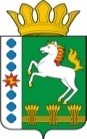 КОНТРОЛЬНО-СЧЕТНЫЙ ОРГАН ШАРЫПОВСКОГО РАЙОНАКрасноярского краяЗаключениена проект Постановления администрации Новоалтатского сельсовета «О внесении изменений в Постановление администрации Новоалтатского сельсовета от 30.10.2013 № 81-п «Об утверждении муниципальной программы Новоалтатского сельсовета «Муниципальное управление» (в ред. от 14.12.2016 № 127-п)03 августа 2017 г.								              № 74Настоящее экспертное заключение подготовлено Контрольно – счетным органом Шарыповского района на основании ст. 157 Бюджетного  кодекса Российской Федерации, ст. 9 Федерального закона от 07.02.2011 № 6-ФЗ «Об общих принципах организации и деятельности контрольно – счетных органов субъектов Российской Федерации и муниципальных образований», ст. 5 Решения Шарыповского районного Совета депутатов от 20.09.2012 № 31/289р «О внесении изменений и дополнений в Решение Шарыповского районного Совета депутатов от 21.06.2012 № 28/272р «О создании Контрольно – счетного органа Шарыповского района» (в ред. от 20.03.2014 № 46/536р, от 25.09.2014 № 51/573р, от 26.02.2015 № 56/671р), пункта 1.2.3 Соглашения от 01.01.2015 «О передаче Контрольно-счетному органу Шарыповского района полномочий Контрольно-счетного органа Новоалтатского сельсовета по осуществлению внешнего муниципального финансового контроля» и в соответствии со стандартом организации деятельности Контрольно-счетного органа Шарыповского района СОД 2 «Организация, проведение и оформление результатов финансово-экономической экспертизы проектов Решений Шарыповского районного Совета депутатов и нормативно-правовых актов по бюджетно-финансовым вопросам и вопросам использования муниципального имущества и проектов муниципальных программ» утвержденного приказом Контрольно-счетного органа Шарыповского района от 16.12.2013 № 29.Представленный на экспертизу проект Постановления администрации Новоалтатского сельсовета «О внесении изменений в Постановление администрации Новоалтатского сельсовета от 30.10.2013 № 81-п «Об утверждении муниципальной программы Новоалтатского сельсовета «Муниципальное управление» (в ред. от 14.12.2016 № 127-п) направлен в Контрольно – счетный орган Шарыповского района     03 августа 2017 года, разработчиком данного проекта Постановления является администрация Новоалтатского сельсовета Шарыповского района.Основанием для разработки муниципальной программы являются:- статья 179 Бюджетного кодекса Российской Федерации;- Постановление администрации Новоалтатского сельсовета от 26.07.2013 № 53-п «Об утверждении Порядка принятия решений о разработке  муниципальных программ Новоалтатского сельсовета, их формировании и реализации»;- распоряжение администрации Новоалтатского сельсовета от 31.07.2013  № 33-р «Об утверждении перечня муниципальных программ Новоалтатского сельсовета».Ответственный исполнитель муниципальной программы администрация Новоалтатского сельсовета.Соисполнители муниципальной программы отсутствуют.Подпрограммами муниципальной программы являются:«Управление муниципальным имуществом и  земельными ресурсами».«Управление муниципальными финансами».«Обеспечения документами территориального планирования».«Повышение энергетической эффективности и сокращение энергетических издержек в бюджетном секторе».«Обеспечение реализации муниципальной программы».Целью муниципальной программы является создание условий для эффективного, ответственного и прозрачного муниципального управления в рамках выполнения установленных функций и полномочий.Мероприятие проведено 03 августа 2017 года.В ходе подготовки заключения Контрольно – счетным органом Шарыповского района были проанализированы следующие материалы:- проект Постановления администрации Новоалтатского сельсовета «О внесении изменений в постановление администрации Новоалтатского сельсовета от 30.10.2013 № 81-п «Об утверждении муниципальной программы Новоалтатского сельсовета «Муниципальное управление» (в ред. от 14.12.2016 № 127-п);-паспорт муниципальной программы Новоалтатского сельсовета «Муниципальное управление».Рассмотрев представленные материалы к проекту Постановления муниципальной программы «Муниципальное управление» установлено следующее:В соответствии с проектом паспорта Программы происходит изменение по строке (пункту) «Ресурсное обеспечение муниципальной программы», после внесения изменений строка  будет читаться:Увеличение объемов бюджетных ассигнований на реализацию муниципальной программы составило в сумме 540 411,00 руб.  (6,71%), в том числе:- за счет средств федерального бюджета в сумме 538 810,00 руб. (207,6%);- за счет средств краевого бюджета в сумме 2 601,00 руб. (14,45%).В соответствии с паспортом подпрограммы 5 «Обеспечение реализации муниципальной программы» муниципальной программы вносятся изменения  за счет средств бюджета поселения, после внесения изменений строка будет читаться:Увеличение объемов бюджетных ассигнований на реализацию подпрограммы 5 «Обеспечение реализации муниципальной программы» муниципальной программы составило в сумме 540 411,00 руб. (6,81%), в том числе:- за счет средств федерального бюджета в сумме 538 810,00 руб. (207,6%) по мероприятию «Осуществление первичного воинского учета на территориях, где отсутствуют военные комиссариаты»;- за счет средств краевого бюджета в сумме 2 601,00 руб. (14,45%) по мероприятию «Региональные выплаты и выплаты, обеспечивающие уровень заработной платы работников бюджетной сферы не ниже размера минимальной заработной платы (минимального размера оплаты труда).При проверке правильности планирования и составления проекта Постановления  нарушений не установлено.На основании выше изложенного Контрольно – счетный орган Шарыповского района предлагает администрации Новоалтатского сельсовета принять проект Постановления администрации Новоалтатского сельсовета «О внесении изменений в постановление администрации Ноавоалтатского сельсовета от 30.10.2013 № 81-п «Об утверждении муниципальной программы Новоалтатского сельсовета «Муниципальное управление» (в ред. от 14.12.2016 № 127-п).Аудитор Контрольно – счетного органа						И.В. ШмидтРесурсное обеспечение муниципальной программы Предыдущая редакция ПостановлениеПредлагаемая редакция программыРесурсное обеспечение муниципальной программы Предыдущая редакция Постановление (проект Постановления)Ресурсное обеспечение муниципальной программы Общий  объем бюджетных ассигнований на реализацию муниципальной программы составляет  8 051 500,00 руб., в том числе за счет средств:Общий  объем бюджетных ассигнований на реализацию муниципальной программы составляет   8 591 911,00 руб., в том числе за счет средств:Ресурсное обеспечение муниципальной программы из федерального бюджета   259 500,00 руб. из них:из федерального бюджета   798 310,00 руб. из них:Ресурсное обеспечение муниципальной программы 2017 год – 259 500,00 руб.;2017 год – 264 190,00 руб.;Ресурсное обеспечение муниципальной программы 2018 год – 0,00 руб.;2018 год – 267 060,00 руб.;Ресурсное обеспечение муниципальной программы 2019 год -  0,00 руб.2019 год -  267 060,00 руб.Ресурсное обеспечение муниципальной программы из краевого бюджета 18 000,00 руб.,  из них:из краевого бюджета 20 601,00 руб.,  из них:Ресурсное обеспечение муниципальной программы 2017 год – 6 000,00 руб.;2017 год – 8 601,00 руб.;Ресурсное обеспечение муниципальной программы 2018 год – 6 000,00 руб.;2018 год – 6 000,00 руб.;Ресурсное обеспечение муниципальной программы 2019 год -  6 000,00 руб.2019 год -  6 000,00 руб.Ресурсное обеспечение муниципальной программы из бюджета поселения   7 773 000,00 руб., из них:из бюджета поселения   7 773 000,00 руб., из них:Ресурсное обеспечение муниципальной программы 2017 год – 2 591 000,00  руб.;2017 год – 2 591 000,00  руб.;Ресурсное обеспечение муниципальной программы 2018 год –2 591 000,00 руб.;2018 год –2 591 000,00 руб.;Ресурсное обеспечение муниципальной программы 2019 год – 2 591 000,00  руб.2019 год – 2 591 000,00  руб.Объемы и источники финансирования подпрограммыПредыдущая редакция ПостановлениеПредлагаемая редакция программыОбъемы и источники финансирования подпрограммыПредыдущая редакция Постановление (проект Постановления)Объемы и источники финансирования подпрограммыОбщий  объем бюджетных ассигнований на реализацию подпрограммы составляет   7 948 500,00 руб., в том числе за счет средств:Общий  объем бюджетных ассигнований на реализацию подпрограммы составляет   8 489 911,00 руб., в том числе за счет средств:Объемы и источники финансирования подпрограммыиз федерального бюджета   259 500,00 руб., из них:из федерального бюджета   798 310,00 руб., из них:Объемы и источники финансирования подпрограммы2017 год – 259 500,00 руб.;2017 год – 264 190,00 руб.;Объемы и источники финансирования подпрограммы2018 год – 0,00 руб.2018 год – 267 060,00 руб.Объемы и источники финансирования подпрограммы2019 год -  0,00 руб.2019 год -  267 060,00 руб.Объемы и источники финансирования подпрограммыиз краевого бюджета 18 000,00 руб.,  из них:из краевого бюджета 20 601,00 руб.,  из них:Объемы и источники финансирования подпрограммы2017 год – 6 000,00 руб.;2017 год – 8 601,00 руб.;Объемы и источники финансирования подпрограммы2018 год – 6 000,00 руб.;2018 год – 6 000,00 руб.;Объемы и источники финансирования подпрограммы2019 год -  6 000,00  руб.2019 год -  6 000,00  руб.Объемы и источники финансирования подпрограммыиз бюджета поселения    7 671 000,00 руб., из них:из бюджета поселения    7 671 000,00 руб., из них:Объемы и источники финансирования подпрограммы2017 год –  2 557 000,00 руб.;2017 год –  2 557 000,00 руб.;Объемы и источники финансирования подпрограммы2018 год – 2 557 000,00 руб.;2018 год – 2 557 000,00 руб.;Объемы и источники финансирования подпрограммы2019 год -   2 557 000,00 руб.2019 год -   2 557 000,00 руб.